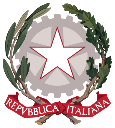 Istituto di Istruzione Secondaria Superiore "Archimede"Via Sipione, 147 - 96019 Rosolini (SR)  Tel.0931/502286 – Fax: 0931/850007e-mail: sris017003@istruzione.it - sris017003@pec.istruzione.it C.F. 83001030895 - Cod. Mecc. SRIS017003Codice Univoco Ufficio: UF5C1Ywww.istitutosuperiorearchimede.edu.itAllegato alla Circolare n.8 del 13.09.2021MODELLO DI RICHIESTA AUTORIZZAZIONE PER PARCHEGGIO INTERNOAL DIRIGENTE SCOLASTICOdell’IISS “Archimede” RosoliniOGGETTO: Richiesta autorizzazione parcheggio interno.Il/La sottoscritto/a______________________________________________________,genitore dello studente/essa ______________________________________________________,frequentante la classe _________sez__________ LICEO  ITIS  IPCTin possesso del documento di riconoscimento (indicare n.patente o Carta di identità)_____________________________,CHIEDEChe il proprio figlio/a abbia l'autorizzazione ad accedere il ciclomotore nelle aree dell'istituto e a potervi sostare per il periodo di permanenza a scuola, nel rispetto delle indicazioni organizzative fornite dalla scuola. Nello specifico si chiede l’accesso al cortile interno di via SipioneSi comunicano i seguenti riferimenti:targa moto _________________________________________________________________________________________modello moto___________________________________________________________________________________________di proprietà di ___________________________________________________________________________________________consapevole che l'Istituto Superiore "Archimede” di Rosolini non è responsabile:della custodia dei mezzi parcheggiati nelle aree interne dell'edificio scolastico;di ammanchi o furti di qualsiasi tipo di beni lasciati all'interno;di danni di qualunque genere al mezzo stesso, a persone e cose.A tal fine DICHIARA:di essere a conoscenza del fatto che l'autorizzazione richiesta, laddove concessa, darà diritto all'accesso e alla sosta limitatamente ai periodi ed agli orari dell'attività didattica, secondo le indicazioni stabilite dal Dirigente Scolastico; la suddetta autorizzazione potrà essere revocata in qualsiasi momento, a insindacabile giudizio del Dirigente Scolastico;di rispettare tutte le ulteriori disposizioni eventualmente impartite dal Dirigente Scolastico o dai suoi collaboratori;di assumere ogni responsabilità in merito ai danni, fisici e/o patrimoniali, derivanti all’IISS "Archimede”  ovvero a qualsiasi terzo soggetto, a causa della mancata osservazione da parte delle disposizioni di cui al punto precedente;di esonerare l’Istituto Superiore “Archimede” da ogni responsabilità per tutti i danni fisici e/o patrimoniali che potranno derivare al sottoscritto/a e/o al mezzo del figlio da lui/lei condotto (anche se di proprietà di terzi, in tal caso, sollevando e garantendo l’Istituto Superiore “Archimede” da ogni pretesa eventualmente avanzata a qualsivoglia titolo dal terzo proprietario), all'interno delle specifiche aree scolastiche;di esonerare altresì l’Istituto Superiore “Archimede” per tutti i danni fisici e/o patrimoniali, che potranno derivare al figlio del sottoscritto dal fatto illecito di terzi;che il veicolo condotto dal figlio del sottoscritto è perfettamente in regola e idoneo al transito e alla sosta negli spazi scolastici esterni in condizioni di sicurezza e che il figlio del sottoscritto è abilitato alla guida dello stesso e si trova nelle condizioni psico-fisiche idonee a condurlo con sicurezza;che l’entrata e l’uscita, devono avvenire con la massima prudenza e a velocità limitatissima e non in prossimità dei percorsi di transito pedonale degli studenti;che il parcheggio, ai fini della sicurezza, deve essere utilizzato con il massimo ordine ed in modo da non creare intralcio, né difficoltà di manovra agli utenti ed impedire l’accesso e la manovra di mezzi di soccorso.che è assolutamente vietato parcheggiare in vicinanza di scivoli di qualsiasi tipo, negli spazi antistanti gli accessi di entrata e uscita o, comunque, in qualsiasi posizione di intralcio, o creando ostacolo al transito dalle uscite di sicurezza, dei percorsi di esodo (scale di emergenza, uscite di emergenza e percorsi verso i luoghi sicuri e/o qualsiasi dispositivo antincendio presente).che ai sensi dell'art.13 del D.lgs. 196/2003,  aggiornato al D.Lgs. 101/2018, il sottoscritto presta il proprio consenso al trattamento dei dati personali. Data ______________________________FIRMA DEL GENITORE/TUTORE____________________________________________________N.B. La richiesta, debitamente sottoscritta dall'interessato, deve essere consegnata, esclusivamente tramite mail all’indirizzo di posta istituzionale della scuola sris017003@istruzione.it allegando il documento di riconoscimento